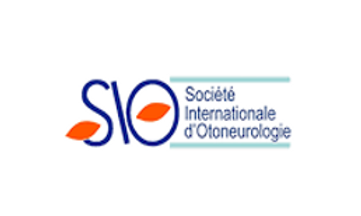 Nous vous invitons à participer à la e-JOURNÉE DE PRINTEMPS de la SIO qui se tiendra sur la plateforme Zoom, le 6 mars 2021, de 9 H 00 à 12 H 00, et sera suivie d'un temps d'échanges informels autour d'un apéritif virtuel.Bulletin d’inscription Nous vous recontacterons par email pour vous communiquer l'ID de la réunion ZoomPensez à bien renseigner vos coordonnées Nom :Prénom :Email : Téléphone :	Médecin 	Kinésithérapeute                     Interne/étudiant Merci de bien vouloir nous renvoyer ce document complété  par mail à l'adresse électronique suivante :  journeedeprintempsSIO2021@orange.fr